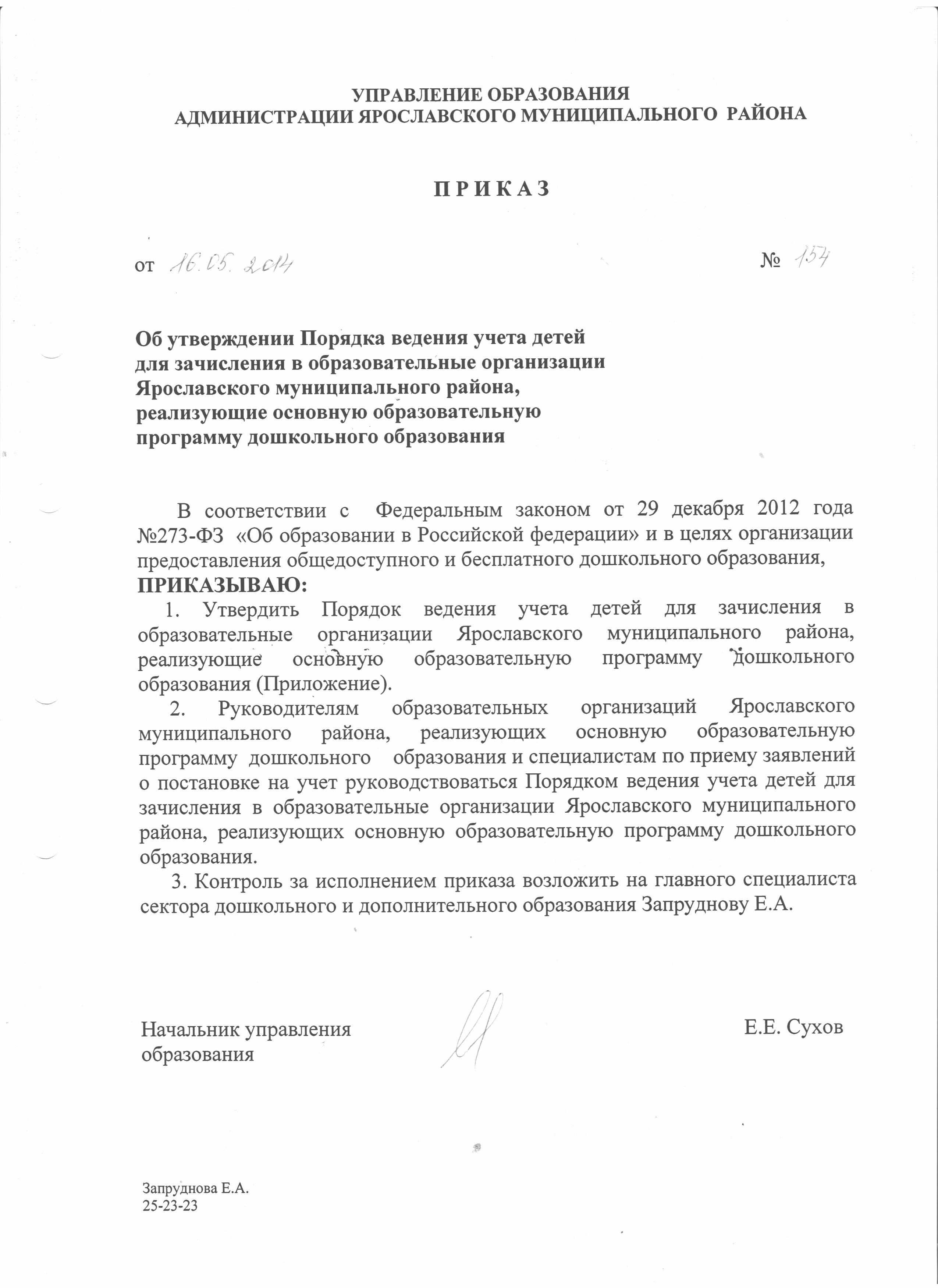 Приложениек приказу управления   образованияАдминистрации ЯМР от 16.05.2014 №154Порядокведения учета детей для зачисления в образовательные организации Ярославского муниципального района, реализующие основнуюобразовательную программу дошкольного образования1. Порядок разработан в соответствии с Законом Российской Федерации от 29 декабря 2012 года  № 273-ФЗ «Об образовании в Российской Федерации», Приказом Министерства образования и науки Российской Федерации от 30.08.2013 №1014 «Об утверждении Порядка организации и осуществления образовательной деятельности по основным общеобразовательным программам дошкольного образования»,определяет алгоритм учета и распределения детей для зачисления в образовательные организации,реализующие основную образовательную программу дошкольного образования (далее – ДОО), которые расположены на территории Ярославского муниципального района.2. Учет детей осуществляется в виде электронного реестра в автоматизированной системе учета АИСДОУ (далее - электронный реестр).3. Постановка на учет детей для зачисления в ДОО ведется специалистами по приему заявлений в установленных местах приема заявлений, назначенные приказом управления образования Администрации Ярославского муниципального района (далее - управление образования). Перечень установленных мест приема заявлений приведен в приложении 1 к Порядку.Родители (законные представители) могут зарегистрировать свое заявление о постановке на учет лично, обратившись к специалистам по приему заявлений или через единый портал государственных и муниципальных услуг (ЕПГУ) в сети Интернет по адресу: http://gosuslugi.ru. В случае регистрации через ЕПГУ родителям (законным представителям) в течение 30 дней с момента регистрации необходимо обратиться к специалистам и подтвердить свое заявление, предоставив оригиналы документов, необходимых для постановки на учет. При пропуске этого срока заявление  регистрируется вновь.4.Постановкадетейна учет осуществляетсяс момента обращения родителей (законных представителей) при регистрации заявления в электронном реестре.5. При постановке на учет детей родители (законные представители) предъявляют оригиналы следующих документов:- документ, удостоверяющий личность родителей (законных представителей)- свидетельство о рождении ребенка;- документ, подтверждающий место жительства ребенка на территории Ярославского муниципального района; - документ, подтверждающий право (льготу) родителям (законным представителям) на внеочередное или первоочередное предоставление места в ДОО в соответствии с действующим федеральным и региональным законодательством;- справка врачебной комиссии для постановки на учет в группы оздоровительной направленности;-  заключение психолого-медико-педагогической комиссии для постановки на учет в группы компенсирующей и комбинированной направленности (для детей с ограниченными возможностями здоровья).6. При постановке на учет детей родители (законные представители) дают письменное согласие на обработку своих персональных данных и персональных данных ребенка в соответствии с требованиями, установленными нормативными правовыми актами Российской Федерации в области персональных данных и несут ответственность за их достоверность. Персональные данные ребенка вносятся в электронный реестр в автоматизированной системе учета и сохраняются до получения им места в ДОО. Форма заявления приведена в приложении 2 к Порядку.7. При постановке на учет детей в электронный реестр вносятся следующие сведения о детях и родителях (законных представителях):- Ф.И.О. ребенка, пол, дата рождения, серия и номер свидетельства о рождении, адрес проживания;-Ф.И.О. родителя (законного представителя), данные документа, удостоверяющего личность,номера контактных телефонов;- желаемый год поступления в ДОО, наименование ДОО;- наличие льгот для зачисления ребенка в ДОО с внесением в электронный реестр номера и даты выдачи документа, подтверждающего право на льготу;- наличие специальной потребности (оздоровительные, компенсирующие и комбинированные группы в ДОО).8. После регистрации ребенка в электронном реестре родителям (законным представителям) под личную подпись выдается уведомление о регистрации.9. При повторном обращении родителей (законных представителей) с целью внесения изменений в электронном реестре, им под личную подпись выдается повторное уведомление с внесенными изменениями.10. В случае отсутствия доступа к электронному реестру  по каким-либо причинам, постановка на учет в день обращения родителей (законных представителей) ведется специалистами на бумажном носителе с последующим переносом данных в электронный реестр.11. Родителям (законным представителям) может быть отказано в постановке на учет в следующих случаях:- предоставление неполного пакета документов, указанного в п. 5 Порядка;- наличие в документах исправлений;- наличие ребенка в электронном реестре Ярославской области;- ребенок не проживает на территории Ярославского муниципального района;- возраст ребенка превышает 7 лет.12. Родителям (законным представителям), имеющим право на внеочередное или первоочередное предоставление места в ДОО, необходимо подтверждать наличие льготысоответствующими документами не позднее 30 дней до начала комплектования,в связи с чем в электронной базе данных специалистами вносится информация о предъявленном документе.В случае если родители (законные представители) не представили документы, подтверждающие наличие льготы на предоставление ребенку места в ДОО, заявление рассматривается на общих основаниях.13. В случае изменения места жительства и переезда из другого района Ярославской области в Ярославский муниципальный район:- у детей, стоящих на учете в другом муниципальном районе и не получивших место в ДОО по прежнему месту проживания, сохраняется дата регистрации в электронном реестре;- дети, получившие место в ДОО и посещающиеДОО по прежнему месту проживания, встают  на учет заново.14. Порядок комплектования ДОО определяется учредителем в соответствии с законодательством Российской Федерации.15. Комплектование ДОО на новый учебный год проводится ежегодно с 1 по 31 мая и по мере необходимости(при наличии мест в ДОО) в течение учебного года согласно дате регистрации в электронном реестре, с приоритетом льгот, установленных законодательством РФ.16. Заведующие ДОО ежегодно в срок до 15 апреля текущего года подают в управление образования сведения о планируемом количестве свободных мест в ДОО  на новый учебный год (далее – заявки).17. Заявки о количестве свободных мест в ДОО утверждаются в управлении образования, затем заведующие в срок до 30 апреля текущего года вносят свободные места в электронный реестр.18. Комплектование ДОО осуществляется в автоматизированном режиме с использованием электронного реестра.19. С помощью электронного реестра формируются списки детей, которые будут направлены в ДОО, в соответствии с датой регистрации ребенка в электронном реестре, желаемым годом поступления в ДОО, приоритетом льгот (подтвержденных родителями (законными представителями) в определенный срок), с учетом возраста ребенка на 1 сентября текущего года и заявленной ДОО. Распределение детей, имеющих право на внеочередное или первоочередное предоставление  места в ДОО, осуществляется при наличии свободных мест в ДОО.20. Сформированные списки детей рассматриваются и утверждаются Комиссией по распределению детей для зачисления в ДОО Ярославского муниципального района (далее – Комиссия) в течение 3 дней после комплектования.21. Состав и график работы Комиссии утверждается приказом управления образования. В состав комиссии входят:- специалисты управления образования;- заведующие ДОО;- представители общественности.Работа Комиссии проводится ежегодно с 1 мая по 31 мая текущего года  и по мере поступления заявок от заведующих ДОО в течение учебного года. При поступлении заявок от заведующих ДОО в течение учебного года, списки детей утверждаются членами Комиссии в составе не менее 3 человек. Накануне дня заседания Комиссии заявки от заведующих и повторные обращения родителей (законных представителей) с целью внесения изменений в электронном реестре не принимаются и изменения в электронный реестр не вносятся. Решение Комиссии оформляется протоколом, который подписывается членами Комиссии.Комиссия правомочна в принятии решений, если на заседании присутствует не менее 50% членов Комиссии от ее общего состава.22. Списки детей, утвержденные Комиссией, передаются заведующим ДОО для приема и зачисления детей в ДОО. Заведующие ДОО в течение 10 дней после получения списков, организуют информирование родителей (законных представителей) о предоставлении места ребенку в ДОО путем размещения списков детей (без указания персональных данных детей), направленных в ДОО,на информационных стендах, сайтах ДОО иуправления образования.23. Родителям (законным представителям) необходимо обратиться к заведующемуДООс целью заключения договора об образовании в течение 30 дней с момента получения уведомления о предоставлении места в ДОО.В случае неявки родителей (законных представителей) в указанные сроки без уважительной причины предоставленное место в ДОО переходит в порядке очереди следующему ребенку, а решение о дальнейшем восстановлении в электронном реестре принимаются Комиссией. В случае если родитель (законный представитель) ребенка отказывается от предоставленного места в ДОО, он представляет соответствующее заявление в письменном виде в свободной форме с указанием причины отказа и/или указанием желаемого года зачисления - следующего.По истечении 30 дней после уведомления родителей (законных представителей) заведующие ДОО подводят итоги обращений родителей (законных представителей) и предоставляют в управление образования информацию о наличии свободных мест в ДОО.24. Ежегодный прием и зачисление детей в ДОО  на новый учебный год осуществляется с 1 августа текущего года.25.Родители (законные представители) имеют право на обмен местами в ДОО в равновозрастных группах одного типа после зачисления ребенка в ДОО приказом заведующего. Обмен мест родители (законные представители)  находят самостоятельно. Отчисление и зачисление детей в ДОО в порядке «обмена мест»  производится по письменным заявлениям родителей (законных представителей)  заведующим ДОО и согласовываются с Комиссией.26. Зачисление детей, направленных в ДОО, осуществляется заведующими ДОО в электронном виде путем внесения номера и даты приказа о зачислении в электронный реестр.Приложение 1Перечень ДОО, оказывающих услугу по  приему заявлений о постановке детей на учет в ДООПриложение 2                          В_________________________________                                                                      (наименование ДОО)                           ___________________________________                    (Ф.И.О. родителя/законного представителя)                          ____________________________________                                            (паспортные данные родителя/законного представителя)                          ____________________________________(адрес регистрации)_____________________________________________________    (адрес фактического проживания, контактный телефон)заявление о согласии на обработку персональных данных.Я,____________________________________________________________, действующий(ая) (фамилия, имя, отчество)от  своего имени и от имени несовершеннолетнего__________________________________	(степень родства)_____________________________________________________________________________,(фамилия, имя, отчество) «___»__________ ________ года рождения в соответствии с требованиями 
статьи 9 Федерального закона от 27.07.06 г. N  152-ФЗ «О персональных данных» 
даю согласие на обработку моих персональных данных и персональных данных моего/моей __________________________________ с использованием сервиса
                                                                       (степень родства)«электронная очередь в дошкольное учреждение», с целью постановки ее (его) на учет 
для предоставления места в образовательном учреждении, реализующем основную общеобразовательную программу дошкольного образования.Мои персональные данные включают: фамилию, имя, отчество, серию и номер документа, удостоверяющего личность, контактные телефоны, адрес электронной почты, данные о наличии права на внеочередное или первоочередное зачисление ребенка в дошкольное образовательное учреждение.Персональные данные моего/моей__________________________________________,                                                                                                                                         (степень родства)в отношении которого дается данное согласие, включают: фамилию, имя, отчество, пол, дату рождения, данные свидетельства о рождении, адрес регистрации и фактического проживания, данные о потребности в специализированной группе.  Обработка персональных данных включает: сбор, систематизацию, накопление, хранение, уточнение, изменение, использование, обезличивание, уничтожение.Обработка персональных данных осуществляется с использованием средств вычислительной техники и сетей общего пользования при обеспечении организационных и технических мер безопасности, так и без использования средств автоматизации.Согласие действует с момента постановки на учет до зачисления ребенка в образовательное учреждение, реализующее программы дошкольного образования, либо при достижении ребенком семилетнего возраста, а также при наличии заявления о снятии ребенка с учета. Данное Согласие может быть отозвано в порядке, установленном Законодательством РФ. В случае завершения действия Согласия Оператор обязан прекратить обработку в срок, не превышающий 3 рабочих дней с даты поступления указанного отзыва._________________                _________________________  /_________________________/ (дата)			(подпись)	 (расшифровка подписи)№п/пНаименование учрежденияПочтовый адресКонтактный телефон,e-mailГрафик приема1Муниципальное дошкольное образовательное учреждение детский сад комбинированного вида №8 «Ленок» 150522 р.п.Красные Ткачи, ул. Пушкина,д. 29а43-86-05dslenok_mdoy8@mail.ruВторникЧетверг12:00 -  17:002Муниципальное дошкольное образовательное учреждение детский сад комбинированного вида №15 «Аленушка»150510 дер. Кузнечиха, ул. Нефтяников, д. 1476-04-38Alenyshka.15Yar.obl@ mail.ruВторникЧетверг10:00 -17:003Муниципальное дошкольное образовательное учреждение детский сад комбинированного вида №16 «Ягодка»150517 пос. Михайловский, ул. Школьная, д.943-72-02mdoudskv16@mail.ruВторникЧетверг08:00 –            12:00   13:00 -16:004Муниципальное дошкольное образовательное учреждение детский сад комбинированного вида №18 «Теремок»150501 с. Туношна, ул. Школьная, 943-93-92teremok1978@rambler.ruВторникЧетверг12:00 - 17:305Муниципальное дошкольное образовательное учреждение детский сад №19 «Березка»150525 пос. Козьмодемьянск,ул. Центральная, д. 38.43-56-93dou19berezka@mail.ruВторникЧетверг12:00 - 17:006Муниципальное дошкольное образовательное учреждение детский сад комбинированного вида №21 «Ласточка»150527 дер.Мокеевское, д. 3543-23-55lastochkin21_sad@rambler.ruВторникЧетверг12:00 -17:007Муниципальное дошкольное образовательное учреждение детский сад общеразвивающего вида №26 «Ветерок»150508 с. Сарафоново, д. 5743-26-31ds.weterok26@mail.ruВторникЧетверг12:00  -17:008Муниципальное дошкольное образовательное учреждение детский сад комбинированного вида № 27 «Светлячок»150521 пос. Щедрино, ул. Садовая д.143-14-31yarma_mdoy27@mail.ruВторникЧетверг12:00 - 17:009Муниципальное дошкольное образовательное учреждение детский сад комбинированного вида № 36 «Золотой петушок»150545 пос. Дубки, ул Октябрьская, д. 2343-01-70chemahanova_t@mail.ruВторникЧетверг11:00 - 17:0010Муниципальное дошкольное образовательное учреждение детский сад комбинированного вида №42 «Родничок»150507пос. Ивняки, ул. Центральная, д. 7а45-36-16ds42rodnichok@mail.ruВторникЧетверг12:00 - 17:0011Муниципальное образовательное учреждение начальная школа-детский сад поселка Заволжье150504  пос. Заволжье76-97-38nsh-ds.zawolzhie@yandex.ruВторникЧетверг12:00 - 17:0012Муниципальное образовательное учреждение для детей дошкольного и младшего школьного возраста Леснополянскаяначальная школа-детский сад им. К.Д. Ушинского150539 р.п. Лесная Поляна, д. 3876-50-49Lesnaya-polyana2007@yandex.ruВторникЧетверг12:00 - 17:0013Муниципальное образовательное учреждение Ананьинская основная общеобразовательная школа150501 дер. Ананьино, ул. Садовая, 143-17-41ananinchk@yandex.ruВторникЧетверг12:00 - 17:0014Муниципальное образовательное учреждение Глебовская основная общеобразовательная школа150511, дер. Глебовское, ул. Мира, 176-31-31glebov-sch@yandex.ruВторникЧетверг12:00 -17:0015Муниципальное образовательное учреждение Медягинская основная общеобразовательная школа150514 с. Медягино д.33б76-33-38medjagino-07@yandex.ruВторникЧетверг12:00 - 17:0016Муниципальное образовательное учреждение Пестрецовская основная общеобразовательная школа150504  дер. Пестрецово,    д.8-а76-74-86Pestretcovo@mail.ruВторникЧетверг12:00 - 17:0017Муниципальное образовательное учреждение Григорьевская средняя общеобразовательная школа150515 дер. Григорьевское,  ул. Новая, д. 976-70-36grig-school@mail.ruВторникЧетверг08:00 - 17:3018Муниципальное образовательное учреждение Иванищевская средняя общеобразовательная школа150532дер. Иванищево, ул. Молодежная, д.1143-55-47ivanischevo1@mail.ruВторникЧетверг12:00 - 17:0019Муниципальное образовательное учреждение Курбская средняя общеобразовательная школа150533 с. Курба, ул. Школьная, д.143-34-47kurbasch@yandex.ruВторникЧетверг12:00 - 17:0020Муниципальное образовательное учреждение Мордвиновская средняя общеобразовательная школа150534 дер. Мордвиново, ул. Школьная, д.1043-52-16p3mordv@edu.yar.ruВторникЧетверг12:00 - 17:0021Муниципальное образовательное учреждение Спасская средняя общеобразовательная школа150542 с. Спас-Виталий, д.694-17-58spas-vitali@yandex.ruВторникЧетверг12:00 - 17:0022Муниципальное дошкольное образовательное учреждение средняя общеобразовательная школа поселка Ярославка150505пос. Ярославка,д. 1г76-22-18yaroslavka-soh@yandex.ruВторникЧетверг12:00 -17:0023Муниципальное образовательное учреждение Толбухинская средняя общеобразовательная школа150513с. Толбухино, ул. Кооперативная, д. 1676-66-51tolbuhino@mail.ruВторникЧетверг12:00 - 16:30